Комитет по образованиюКиришского муниципального района Ленинградской области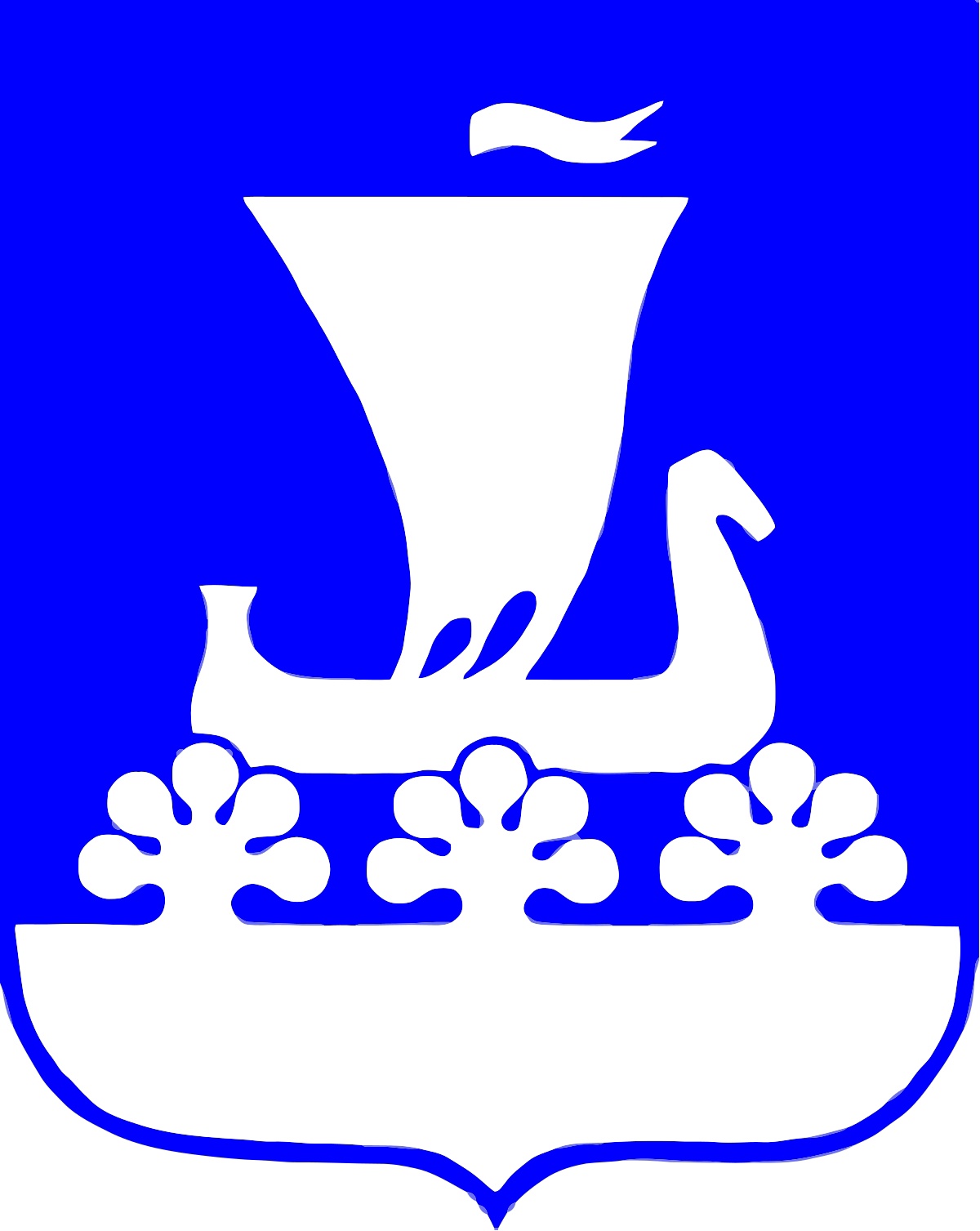 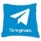 П Л А Нработы на апрель 2023 года-  Работа «горячей линии» по вопросам ГИА. Отв. Михайлова Г.Н., Кауфман И.А.-  Предоставление информации (по мере поступления запросов) по проведению ГИА в 9-х и 11-х классах. Отв. Кауфман И.А., Михайлова Г.Н.- Формирование списка общественных наблюдателей для проведения ГИА-2023. Отв. Михайлова Г.Н., Кауфман И.А.-  Собеседование по учебным планам на 2023/2024 учебный год с 11 по 21 апреля 2023 года. Отв. Коваленко И.Л.-  Начало комплектования муниципальных дошкольных образовательных учреждений на 2023-2024 учебный год. Отв. Кошеварникова Н.В.-  Прием справок о доходах, расходах, об имуществе и обязательствах имущественного характера за 2022 год. Отв. Крюкова О.В. (по отдельному графику).-  Аттестация руководителей подведомственных организаций. Отв. Горшков А.А., Крюкова О.В. (по отдельному графику). - Организация курсов профессиональной переподготовки на базе Киришского района по программе ГАОУ ВО ЛО «ЛГУ им. А.С. Пушкина» «Управление образованием». Отв. Крюкова О.В. -  Выставка «Перекресток миров» (в рамках районного фестиваля «Киришское подворье») с 31.03.23г по 21.04.23г.-  Отчетные концерты отделений и коллективов МАУДО «КДШИ» (по отдельному графику с 21 - 28.04). Отв. Киреева О.С.-  Комплексная профилактическая операция «Подросток» этап «Семья» (с 1 - 30.04). Отв. Епифанова О.Ю., руководители ОО.-  I этап межведомственной комплексной оперативно-профилактической операции «Дети России – 2023» Срок: 03-12 апреля. Отв. Епифанова О.Ю., руководители ОО.-  Участие педагогов Киришского района в мероприятиях Калининского района г. Санкт-Петербург в рамках сотрудничества. Отв. Абросимова С.Н.-  КПК по персонифицированной модели обучения. Отв. Абросимова С.Н., директора школ г.Кириши.-  Участие в реализации проекта «Школа Минпросвещения России» в Киришском р-не. Отв. Абросимова С.Н., Королева Ю.А.- Собеседования с руководителями подведомственных учреждений по вопросам безопасности финансово-хозяйственной деятельности. по графику. Отв.  Горшков А.А., Сафронова О.Н., Казанцева Е.П.Территориальная психолого-медико-педагогическая комиссия. Отв. Мазуренко Н.Н.-  Выдача бланков на прохождение медицинского обследования для ТПМПК - каждый понедельник с 16.00 до 18.00.-  ТПМПК - 5, 12, 19, 26 апреля с 13.00 до 18.00.-  Прием документов для обследования ребенка в ТПМПК - каждый четверг с 17.30 до 19.30.- Выход специалистов ТПМПК   в МОУ «КСОШ № 3» по отслеживанию динамики обучения обучающихся первого класса по АООП НОО с тяжелыми нарушениями речи (вариант 5.2).Контроль:- Контрольное мероприятие по оценке деятельности руководителя МДОУ «Детский сад № 21» по вопросам функционирования организации. Отв. Кауфман И.А.- Документарная проверка по вопросам выполнения муниципального задания за 2022 год, выполнения Указа Президента РФ в части повышения заработной платы отдельных категорий педагогических работников муниципальных образовательных учреждений за 2022 год МДОУ «Детский сад №21».  Отв. Бойцова С.А.Исп. Кауфман И.А.«Утверждаю»«Утверждаю»Председатель комитетаПредседатель комитета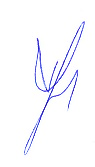 А.А. Горшков27.03.2023 г.ДатаМероприятияМесто и время проведенияОтветственный01.04Заключительный этап региональной олимпиады школьников Ленинградской области по краеведениюМесто и формат проведения определяетсяВороничева Е.М. Лавров Д.С. руководители ОО02.04Заключительный этап региональной олимпиады школьников Ленинградской области по музыкеМесто и формат проведения определяетсяВороничева Е.М. Лавров Д.С. руководители ОО03.04.Муниципальный этап математического турнира «Шаг в математику»13.30
Место и формат проведения определяетсяВороничева Е.М. Лавров Д.С. руководители ОО03.0410.0417.0424.04Внеурочное занятие «Разговоры о важном»ООРуководители ОО04.04Семинар-практикум для учителей русского языка «Критериальное оценивание заданий ВПР по русскому языку в 5-8 классах» (для молодых, малоопытных педагогов, учителей школ с риском НОР и с признаками необъективности)МППСкаб.№515.30Абросимова С.Н.Захарова Г.В.04.04Аппаратное совещание Комитета по образованию Киришского районаКомитет14.30Горшков А.А.   05.04Предоставление ОО отчёта за март 2023 г. (по форме) об использовании банка заданий РЭШ по формированию функциональной грамотностиmonitoring-mpps@mail.ru Абросимова С.Н.Захарова Г.В.05.04- 07.04 Подведение итогов районного  конкурса «Учитель - это звучит гордо!»МУК заочноВороничева Е.М. Лавров Д.С.05.04Праздничное районное мероприятие, посвященное открытию Года педагога и наставника «Виват, учитель!»КДШИ 15.00Вороничева Е.М.Киреева О.С.05.0458ОСШ (муниципальный этап)по плаваниюСК «Нефтяник»Вороничева Е.М.Токарев В.К   06.04КПК «Методика проверки и оценивания заданий с развернутым ответом экзаменационной работы ОГЭ по математике» (для экспертов ОГЭ и учителей математики, работающих в 9-х классах)ЛОИРО дистанционно15.00Абросимова С.Н.Марко Л.И.   07.04Подведение итогов муниципального  этапа конкурса юных чтецов «Живое слово»МППСкаб.№2Абросимова С.Н.Ерохина С.Б.   07.04Мониторинг реализации предметных областей «Родной язык и литературное чтение на родном языке» и «Родной язык и родная литература»ООАбросимова С.Н.Руководители ОО07.04Региональное тренировочное мероприятие по географии с применением технологий ЕГЭ (без участия обучающихся)КСОШ №6КСОШ №7Михайлова Г.Н.Руководители ОО07.04.Региональный этап Всероссийского конкурса юных чтецов «Живая классика»Дворец искусств Ленинградской областиВороничева Е.М. Лавров Д.С. руководители ОО08.04.Заключительный этап региональной олимпиады школьников Ленинградской области по основам предпринимательской деятельности и потребительских знанийАОУ ВО ЛО «Государственный институт экономики, финансов, права и технологий»Вороничева Е.М. Лавров Д.С. руководители ОО08.04Всероссийская акция «10 000 шагов к жизни»стадион «Нефтяник»Епифанова О.Ю.Руководители ОО08.04Межмуниципальные соревнованияпо спортивной аэробике «Киришскийсерпантин»ДДЮТВороничева Е.М.Токарев В.К.09.04Региональный этап  Математического турнира «Шаг в математику»Центр «Интеллект»Вороничева Е.М. Лавров Д.С. руководители ОО10.04РМО учителей ИЗО. Творческий мастер-класс для педагогов «Портрет красками»Гимназия15.15Абросимова С.Н.Егорова А.В.   10.04Семинар «Обновление содержания УМК по математике в начальной школе»ЛОИРОДОТАбросимова С.Н.Шершикова В.А.10-15.04Диагностическая работа по химии в формате ОГЭ в 9 классе (для сдающих экзамен). Предоставление результатов.ООАбросимова С.Н.Павлова Т.А.11.04День освобождения узников фашистских концлагерейпамятник «Погибшим деревням»11.00Епифанова О.Ю.Павлова С.А.12.04.Детский экологический конкурс-экскурсия «Мир деревьев»МУК 11.00Вороничева Е.М. Лавров Д.С. руководители ОО   12.04Выход специалистов ТПМПК   в  МОУ «КСОШ № 3»  по отслеживанию динамики обучения обучающихся  первого  класса по АООП  НОО с тяжелыми нарушениями речи (вариант 5.2)КСОШ №311.30Абросимова С.Н.Мазуренко Н.Н.12.04Просветительский проект-концерт с участием преподавателей и обучающихся КДШИ, посвященный жизни и творчеству С.В. РахманиноваКДШИ18.00Киреева О.С.   12.04Семинар-практикум «Использование современных педагогических технологий в начальной школе в условиях реализации ФГОС НОО»Санкт-Петербургначальная школа-детский сад «РОСТОК»Абросимова С.Н.Шершикова В.А.12.0458 ОСШ (региональный этап) по плаваниюп. ВырицаВороничева Е.М.Токарев В.К.   13.04Федеральное тренировочное тестирование с применением технологии ОГЭ 2.0 (без обучающихся)10.00КСОШ № 1КСОШ №2ЛицейКауфман И.А.Руководители ОО   13.04КПК «Методика проверки и оценивания заданий с развернутым ответом экзаменационной работы ОГЭ по математике. Квалификационные испытания» (для экспертов ОГЭ и учителей математики, работающих в 9-х классах)ЛОИРО дистанционно15.00Абросимова С.Н.Марко Л.И.13.04Районный конкурс технического моделирования «От идеи до воплощения»ДДЮТкаб.31015.00Вороничева Е.М.Смирнов С.В   14.04КПК  «Конструирование и робототехника в дошкольном и начальном образовании в условиях реализации ФГОС»ЛГУ им. А.С. ПушкинаzoomАбросимова С.Н.Шершикова В.А.14.04.Заключительный этап региональной олимпиады школьников Ленинградской области по базовому курсу «Информатика и ИКТ»дистанционноВороничева Е.М. Лавров Д.С. руководители ОО15.04Первенство МАУДО «КиришскаяДЮСШ» по боксуДДЮТВороничева Е.М.Токарев В.К.   17.04РМО педагогов-психологовМППСкаб.№514.30Абросимова С.Н.Томашевич Е.А.17.04Семинар «Медиация в ДОУ: Развитие навыков эффективной коммуникации, необходимых в медиации; Методики активного слушания в медиации; Медиативные компетенции педагогов»МППСкаб.№516.00Абросимова С.Н.Павлова З.Н.   17.04Диагностическая работа по математике в формате ОГЭ по текстам СтатГрад в 9 классеООАбросимова С.Н.Марко Л.И.   17.04Предоставление тезисов выступления на «Методической панораме-2023» для публикации в сборникеmet_kab@mail.ru Абросимова С.Н.Захарова Г.В.   18.04Методический деньМППСпо плануАбросимова С.Н.Захарова Г.В.   18.04РМО учителей начальных классовМППС15.00Абросимова С.Н.Шершикова В.А.   18.04Практикум для учителей 10-11 классов «Задание 27 ЕГЭ по русскому языку. Методические рекомендации»КСОШ №8каб.3815.00Абросимова С.Н.Кулакова Т.Н.19.04Концерт джазовой музыки «Весь этот джаз»КДШИ 18.00Киреева О.С.20.04Соревнования по ОФП «Крепыш» среди воспитанников ДОУДДЮТ09.30Кошеварникова Н.В.Токарев В.К.Смирнов С.В.20.04День открытых дверей в МАУДО «Киришский Дворец творчества имени Л.Н. Маклаковой»ДДЮТ17.00-21.00Вороничева Е.М.Смирнов С.В.    20.04Практикум для учителей математики «Разбор решения задач повышенной трудности ЕГЭ по математике. Методические рекомендации»КСОШ №8каб.№3615.00 Абросимова С.Н.Марко Л.И.    20.04Награждение победителей и призёров районного конкурса «Учитель - это звучит гордо!»МУК каб. №19Вороничева Е.М. Лавров Д.С.    21.04Семинар «Анализ банка заданий для оценки естественнонаучной грамотности младшего школьника»ЛОИРОДОТАбросимова С.Н.Шершикова В.А.21-   22.04ДР в формате ГИА по физике в 9, 11 классах (для сдающих экзамен) ООАбросимова С.Н.Надыкта Е.М.22.048-й Областной фестиваль весенних праздников народов Ленинградской области «Этновесна» ДДЮТВороничева Е.М.Смирнов С.В.24.04. Фестиваль по информатике и ИКТ «Турнир юных информатиков» для обучающихся 5-7 классов ОО Киришского районаМУК15.00Вороничева Е.М.
Лавров Д.С.   25.04Семинар «Восстановительная культура в школе»МППСкаб. №516.00Абросимова С.Н.Павлова З.Н.25.04Фестиваль успешных практик педагогов Киришского района «Методическая панорама - 2023» (работа секций)МППСпо программе14.00Абросимова С.Н.Захарова Г.В.Руководители ОО   25.04РМО заместителей заведующих по ВР на тему:  «Преемственность дошкольного и начального образования: слагаемые успеха будущего первоклассника»МАДОУ №613.15Кошеварникова Н.В.Фимина С.А.   26.04Участие во Всероссийском форуме «Наставничество – территория развития педагогического потенциала» (онлайн, требуется предварительная регистрация)https://forum2023.bitrix24.site/ Абросимова С.Н.Захарова Г.В.Руководители ОО26.04РМО учителей информатики и ИКТМППСкаб. №516.00Абросимова С.Н.учителя информатики и ИКТ26.04Митинг, посвященный Дню участников ликвидации последствий радиационных аварий и катастроф и памяти жертв этих аварий и катастрофмемориал «Памяти павших»11.00Епифанова О.Ю.Березнева Н.П.Руководители ОО27.04Диагностическая работа по математике в формате ЕГЭ профильного и базового уровней по текстам СтатГрад в 11 кл.ООАбросимова С.Н.Марко Л.И.27.04Фестиваль успешных практик педагогов Киришского района «Методическая панорама - 2023» (пленарная часть, награждение)КСОШ №6актовый зал13.00Абросимова С.Н.Захарова Г.В.Графова Е.Н.Руководители ОО27.04Участие педагогов ДОУ в межрайонном методическом семинаре  «Гражданско-патриотическое воспитание дошкольника. Эффективные формы, методы, успешные практики»  г. Волхов14.00-16.00Кошеварникова Н.В.Фимина С.А.27.04Концерт эстрадно-симфонического оркестраКДШИ18.30Киреева О.С.28.04КПК  «Конструирование и робототехника в дошкольном и начальном образовании в условиях реализации ФГОС»ЛГУ им. А.С. ПушкинаzoomЗахарова Г.В.Шершикова В.А.по мере необходимостиРабочее совещание руководителей подведомственных комитету по образованию организацийКомитетГоршков А.А.Коваленко И.Л.04.0411.0418.0425.04Оперативное совещание директоров общеобразовательных организацийzoom8.00Горшков А.А.Коваленко И.Л.